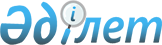 Об установлении права ограниченного пользования (публичный сервитут) земельными участкамиАқмола облысы Шортанды ауданы әкімдігінің 2023 жылғы 21 қарашадағы № А-5/219 қаулысы
      В соответствии с пунктом 4 статьи 69 Земельного Кодекса Республики Казахстан, на основании заявления председателя правления товарищества с ограниченной ответственностью "Научно-производственный центр зернового хозяйства имени А.И. Бараева" Шортандинского района Савина Тимура Владимировича от 7 сентября 2023 года № вн-210, акимат Шортандинского района ПОСТАНОВЛЯЕТ:
      1. Установить товариществу с ограниченной ответственностью "Научно-производственный центр зернового хозяйства имени А.И. Бараева" Шортандинского района право ограниченного пользования (публичный сервитут) на земельные участки общей площадью 0,0022 гектар сроком на 5 (пять) лет под опоры электроснабжения ВЛ-10/4, согласно приложению к настоящему постановлению.
      2. Товариществу с ограниченной ответственностью "Научно-производственный центр зернового хозяйства имени А.И. Бараева" Шортандинского района:
      1) в срок не позднее десяти календарных дней после официального опубликования настоящего постановления направить собственникам и землепользователям письменные уведомления об установлении права ограниченного пользования (публичный сервитут);
      2) заключить договор публичного сервитута с государственным учреждением "Отдел земельных отношений, архитектуры и градостроительства" Шортандинского района;
      3) по окончании работ, привести нарушенные земельные участки в состояние пригодное для дальнейшего использование по прямому назначению.
      3. Государственному учреждению "Отдел земельных отношений, архитектуры и градостроительства" Шортандинского района:
      1) направить настоящее постановление на официальное опубликование в Эталонный контрольный банк нормативных правовых актов Республики Казахстан;
      2) разместить настоящее постановление на интернет-ресурсе акимата Шортандинского района после его официального опубликования.
      4. Контроль за исполнением настоящего постановления возложить на курирующего заместителя акима Шортандинского района.
      5. Настоящее постановление вводится в действие со дня подписания. Земельные участки, на которых устанавливается публичный сервитут
					© 2012. РГП на ПХВ «Институт законодательства и правовой информации Республики Казахстан» Министерства юстиции Республики Казахстан
				
      Аким Шортандинского района 

С.Шабаров
Приложение к постановлению
акимата Шортандинского
района
от "21" октября 2023 года
№ А-5/219
№
Наименование землепользователя/собственника
Площадь земельного участка, обремененного публичным сервитутом
1
земли Дамсинского сельского округа
0,0022 га
Итого
0,0022 га